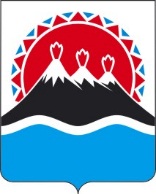 ПРИКАЗЫВАЮ:В целях уточнения состава аттестационной комиссии Министерства спорта Камчатского края ПРИКАЗЫВАЮ:1. Внести в приложение № 1 к приказу Министерства спорта Камчатского края от 17.11.2017 № 703 «Об образовании аттестационной комиссии Министерства спорта Камчатского края» (далее – комиссия) следующие изменения:слова: «Мелихова Светлана Григорьевна – заместитель начальника Главного управления – начальник отдела государственной службы», заменить на слова:  2. Настоящий  приказ  вступает  в  силу  через  10  дней после дня его официального опубликования. МИНИСТЕРСТВО СПОРТА КАМЧАТСКОГО КРАЯПРИКАЗ № [Номер документа]г. Петропавловск-Камчатскийот [Дата регистрации]«О внесении изменений в приказ Министерства спорта Камчатского края от 17.11.2017 № 703 «Об образовании аттестационной комиссии Министерства спорта Камчатского края» «Гирфанов Артем Рашитович - советник отдела государственной службы Главного управления государственной службы Губернатора и Правительства Камчатского края;». Министр[горизонтальный штамп подписи 1]К.В. Хмелевский